Appendix 1 – Location Plan 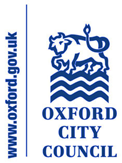 21/02581/FUL - 1 North Street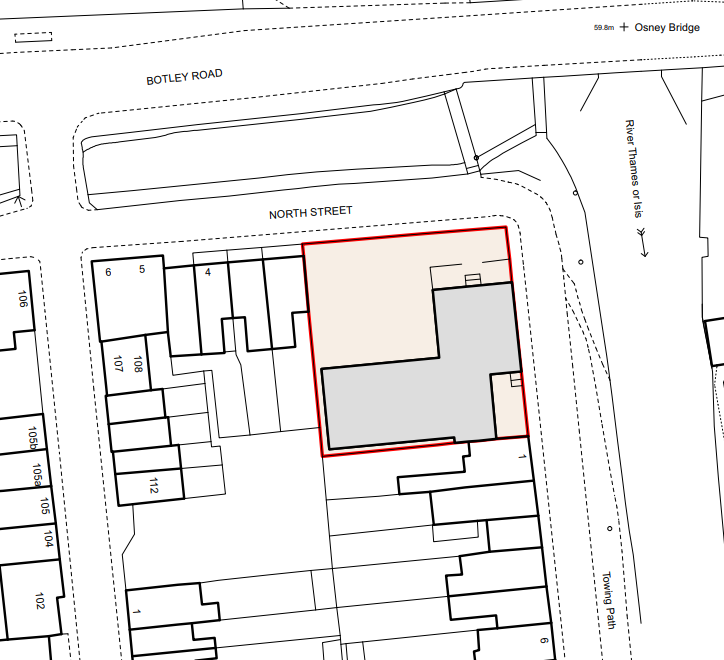 